15.12.2022 года № Уважаемая Наталья Валерьевна!Администрация сельского поселения Тундрино направляет нормативно правовой акт для внесения в регистр муниципальных нормативных правовых актов Ханты-Мансийского автономного округа – Югры, согласно Закона Ханты – Мансийского автономного округа – Югры от 24.11.2008 № 138-оз.1.Решение Совета депутатов сельского поселения Тундрино от 14.12.2022 №146 «О внесении изменений в решение Совета депутатов сельского поселения Тундрино от 28.05.2020 №67 «О земельном налоге»» обнародовано на информационных стендах и досках объявлений на территории поселения, размещены на официальном сайте муниципального образования сельское поселение Тундрино 15 декабря 2022года.2.Решение Совета депутатов сельского поселения Тундрино от 14.12.2022 №145 «О внесении изменений в решение Совета депутатов сельского поселения Тундрино от 28.12.2021 № 120 «О бюджете сельского поселения Тундрино на 2022 год и плановый период 2023 и 2024 годов»» обнародовано на информационных стендах и досках объявлений на территории поселения, размещены на официальном сайте муниципального образования сельское поселение Тундрино 15 декабря 2022года.Глава сельского поселения Тундрино                                    В.В Самсонов       Исполнитель:Специалист1 категорииФарносова Елена Алексеевнател: 8(3462) 738-824                                                            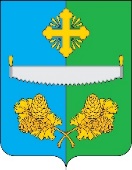 СУРГУТСКИЙ МУНИЦИПАЛЬНЫЙ РАЙОН ХАНТЫ-МАНСИЙСКОГО АВТОНОМНОГО ОКРУГА-ЮГРЫАДМИНИСТРАЦИЯ СЕЛЬСКОГО ПОСЕЛЕНИЯ ТУНДРИНОул. Советская, д.30А, п. Высокий Мыс, Сургутский район, Ханты-Мансийский автономный округ – Югра, 628434, тел.:(3462)738-821, 738-824, факс: (3462) 738-824;E-mail: adm.tundrino@yandex.ruНачальнику Управления государственной регистрации нормативно правовых актовАппарата ГубернатораН.В. Ермаковой